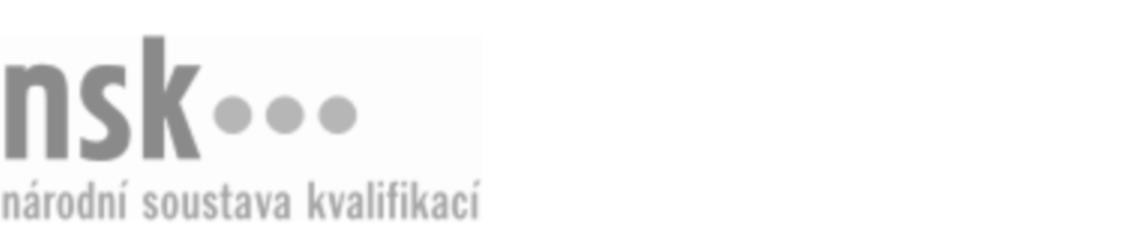 Autorizované osobyAutorizované osobyAutorizované osobyAutorizované osobyAutorizované osobyAutorizované osobyTextilní mistr/mistrová (kód: 31-032-H) Textilní mistr/mistrová (kód: 31-032-H) Textilní mistr/mistrová (kód: 31-032-H) Textilní mistr/mistrová (kód: 31-032-H) Textilní mistr/mistrová (kód: 31-032-H) Textilní mistr/mistrová (kód: 31-032-H) Autorizující orgán:Ministerstvo průmyslu a obchoduMinisterstvo průmyslu a obchoduMinisterstvo průmyslu a obchoduMinisterstvo průmyslu a obchoduMinisterstvo průmyslu a obchoduMinisterstvo průmyslu a obchoduMinisterstvo průmyslu a obchoduMinisterstvo průmyslu a obchoduMinisterstvo průmyslu a obchoduMinisterstvo průmyslu a obchoduSkupina oborů:Textilní výroba a oděvnictví (kód: 31)Textilní výroba a oděvnictví (kód: 31)Textilní výroba a oděvnictví (kód: 31)Textilní výroba a oděvnictví (kód: 31)Textilní výroba a oděvnictví (kód: 31)Povolání:Textilní mistrTextilní mistrTextilní mistrTextilní mistrTextilní mistrTextilní mistrTextilní mistrTextilní mistrTextilní mistrTextilní mistrKvalifikační úroveň NSK - EQF:33333Platnost standarduPlatnost standarduPlatnost standarduPlatnost standarduPlatnost standarduPlatnost standarduStandard je platný od: 21.10.2022Standard je platný od: 21.10.2022Standard je platný od: 21.10.2022Standard je platný od: 21.10.2022Standard je platný od: 21.10.2022Standard je platný od: 21.10.2022Textilní mistr/mistrová,  29.03.2024 11:32:31Textilní mistr/mistrová,  29.03.2024 11:32:31Textilní mistr/mistrová,  29.03.2024 11:32:31Textilní mistr/mistrová,  29.03.2024 11:32:31Strana 1 z 2Autorizované osobyAutorizované osobyAutorizované osobyAutorizované osobyAutorizované osobyAutorizované osobyAutorizované osobyAutorizované osobyAutorizované osobyAutorizované osobyAutorizované osobyAutorizované osobyK této profesní kvalifikaci nejsou zatím přiřazeny žádné autorizované osoby.K této profesní kvalifikaci nejsou zatím přiřazeny žádné autorizované osoby.K této profesní kvalifikaci nejsou zatím přiřazeny žádné autorizované osoby.K této profesní kvalifikaci nejsou zatím přiřazeny žádné autorizované osoby.K této profesní kvalifikaci nejsou zatím přiřazeny žádné autorizované osoby.K této profesní kvalifikaci nejsou zatím přiřazeny žádné autorizované osoby.Textilní mistr/mistrová,  29.03.2024 11:32:31Textilní mistr/mistrová,  29.03.2024 11:32:31Textilní mistr/mistrová,  29.03.2024 11:32:31Textilní mistr/mistrová,  29.03.2024 11:32:31Strana 2 z 2